MODELO DE E-MAIL DE PESQUISA DE EQUIPE 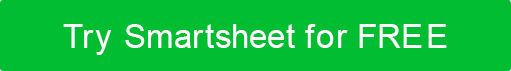 Prezado [Equipe de Projeto], Agora que o [nome do projeto] está concluído, gostaríamos de ter seu feedback. Preencha a pequena pesquisa abaixo. Para as seguintes perguntas, coloque [ X ] na caixa que se aplica: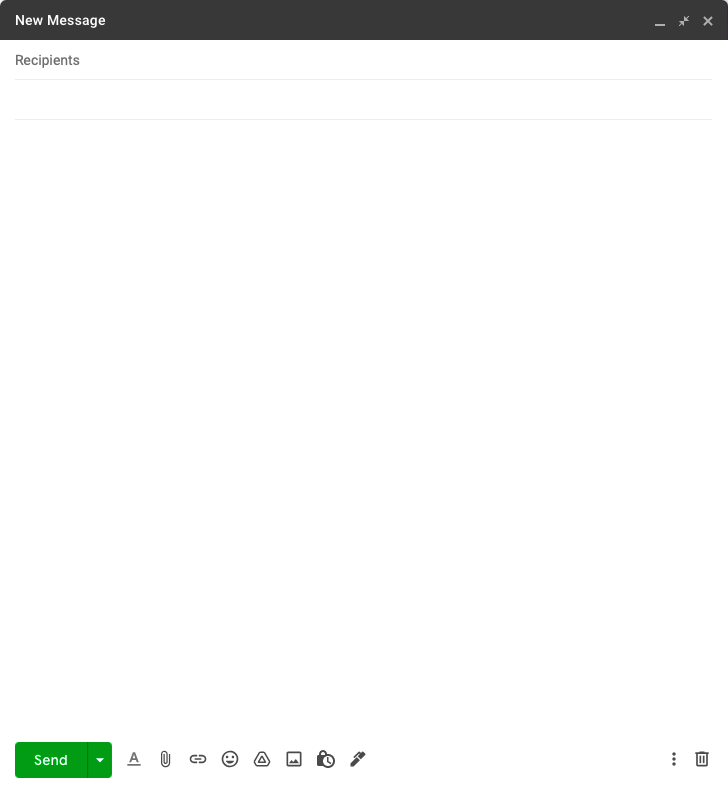 Nosso líder de equipe nos deu informações abrangentes sobre o objetivo de nosso projeto?
 [] Sim[] Não[] Outro: Nosso líder de equipe nos capacitou a desenvolver todos os planos de projeto necessários?[] Sim[] Não[] Outro: Nosso líder de equipe estava sempre aberto a feedback?[] Sim[] Não[] Outro: Nosso líder de equipe promoveu o desenvolvimento de nossa equipe em termos de dinâmica de grupo?[] Sim[] Não[] Outro: Incluímos todos os membros da equipe necessários nos processos de resolução de problemas?[] Sim[] Não[] Outro: Incluímos todos os membros da equipe necessários nos processos de tomada de decisão?[] Sim[] Não[] Outro: Descreva sua experiência geral de projeto e satisfação.[] Positivo[] Negativo[] Ponto mais morto[] Outro:
Você foi reconhecido por seu papel e contribuição para este projeto?[] Sim[] Não[] Não tenho certeza[] Outro:
Você aprendeu alguma coisa nova neste projeto?[] Sim[] Não [] Não tenho certeza[] Outro:Forneça feedback adicional respondendo às seguintes perguntas:O que foi bem? O que poderia ser feito de novo?Resposta:

O que não foi bem? O que você sugere que façamos diferente para melhorar sua experiência em relação a projetos futuros?Resposta:Algum pensamento ou preocupação adicional?Resposta:Obrigado por aproveitar o tempo para responder essas perguntas. Sinceramente[Nome]DISCLAIMERTodos os artigos, modelos ou informações fornecidos pelo Smartsheet no site são apenas para referência. Embora nos esforcemos para manter as informações atualizadas e corretas, não fazemos representações ou garantias de qualquer tipo, expressas ou implícitos, sobre a completude, precisão, confiabilidade, adequação ou disponibilidade em relação ao site ou às informações, artigos, modelos ou gráficos relacionados contidos no site. Qualquer dependência que você deposita em tais informações está, portanto, estritamente em seu próprio risco.